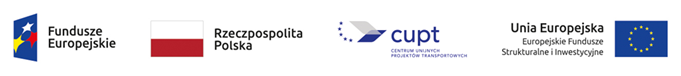 ZAŁĄCZNIK NR 6 DO SWZ…………………………………..……….…pełna nazwa/firma, adres WykonawcyWYKAZ DOSTAWWYKONANYCH PRZEZ WYKONAWCĘ W OKRESIE OSTATNICH 3 LATskładany w postępowaniu znak sprawy: PPZP.271.11.2023 na:„Dostawa mobilnych i stacjonarnych miasteczek rowerowych” w ramach projektu „Budowa przejść dla pieszych oraz miasteczek rowerowych na terenie Gminy Ropczyce”………………………………………………………………………………………………………….....................................................…………………………………………………………………………………………………………………………………………………………….					(nazwa i adres wykonawcy)UWAGA:1. Wypełnić zgodnie z postanowieniami rozdz. XI ust.2 pkt 4a SWZ2. Do wykazu należy dołączyć dokumenty potwierdzające, że wykazane roboty zostały wykonane w sposób należyty lub są wykonywane należycie.3 W sytuacji, gdy Wykonawca polega na potencjale technicznym innych podmiotów, na zasadach określonych w art. 118 ustawy Pzp, zobowiązany jest udowodnić, iż będzie dysponował niezbędnymi zasobami w stopniu umożliwiającym należyte wykonanie zamówienia oraz oceny, czy stosunek łączący wykonawcę z tymi podmiotami gwarantuje rzeczywisty dostęp do ich zasobów oraz żąda dokumentów, które określają w szczególności:1) zakres dostępnych wykonawcy zasobów podmiotu udostępniającego zasoby;2) sposób i okres udostępnienia wykonawcy i wykorzystania przez niego zasobów podmiotu udostępniającego te zasoby przy wykonywaniu zamówienia;3) czy i w jakim zakresie podmiot udostępniający zasoby, na zdolnościach którego wykonawca polega w odniesieniu do warunków udziału w postępowaniu dotyczących wykształcenia, kwalifikacji zawodowych lub doświadczenia, zrealizuje roboty budowlane lub usługi, których wskazane zdolności dotyczą. ………………………dn.  ………………………..				                                                     ……………………………………………………………………………………………..……(Kwalifikowany podpis elektroniczny złożony przez osobę (osoby) uprawnioną (-e)L.p.Przedmiot dostawWartość dostawNazwa i adres podmiotu, na rzecz którego wykonano robotyOkres realizacjiOkres realizacjiL.p.Przedmiot dostawWartość dostawNazwa i adres podmiotu, na rzecz którego wykonano robotyOd(dd-mm-rrrr)Do(dd-mm-rrrr)1.2.3.